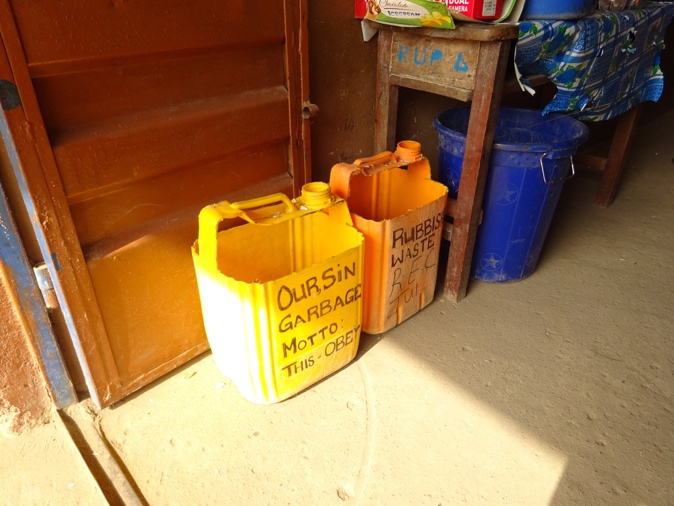 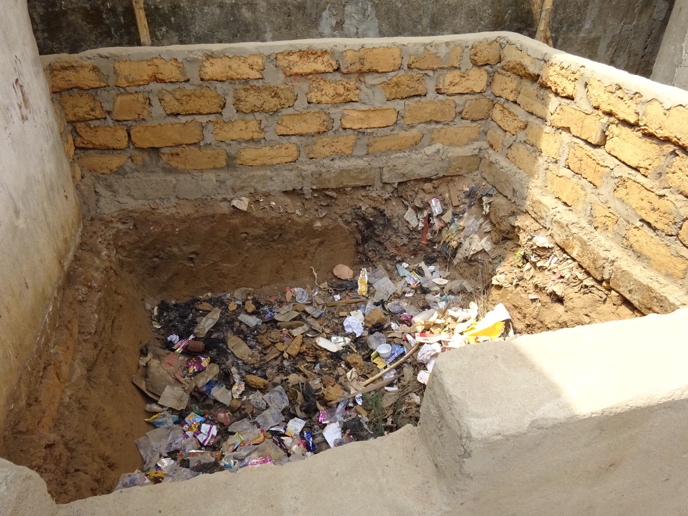 Garbage bins in most classrooms			Edest Academy dump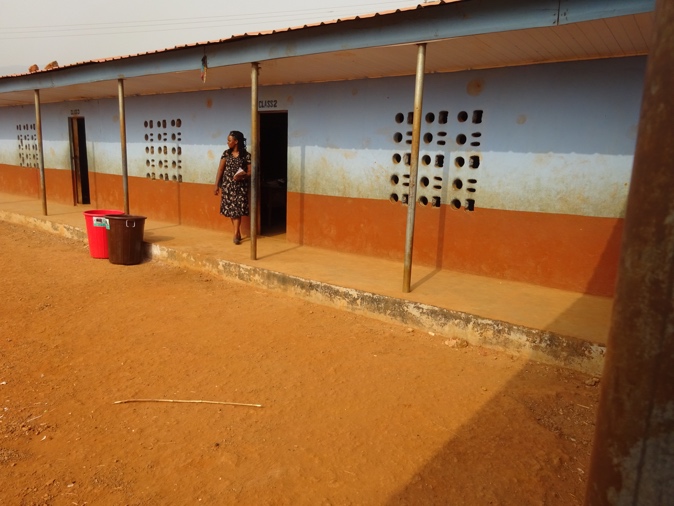 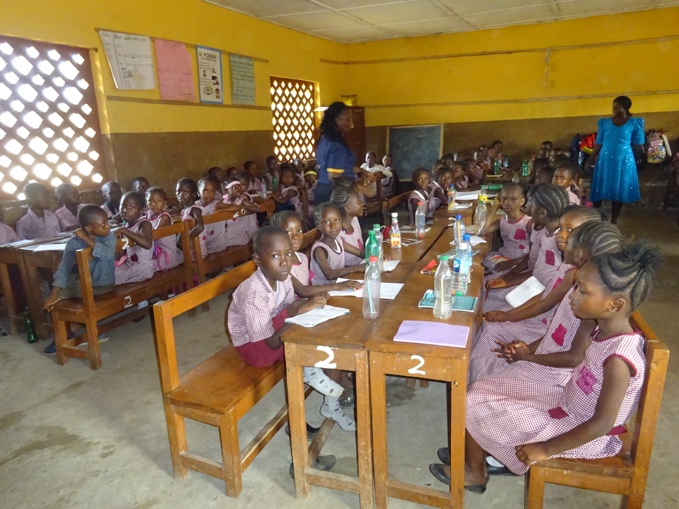 The Green Club at Jui Lower.    Re-using plastic water bottles at Jui Upper Infants with Letitia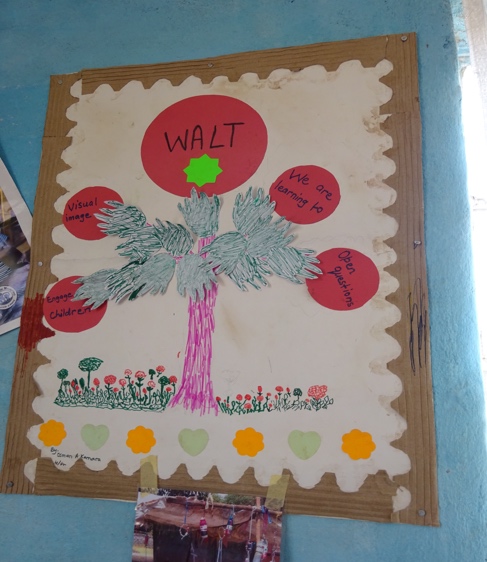 
Paper re-used to make posters and decorations at Kankaylay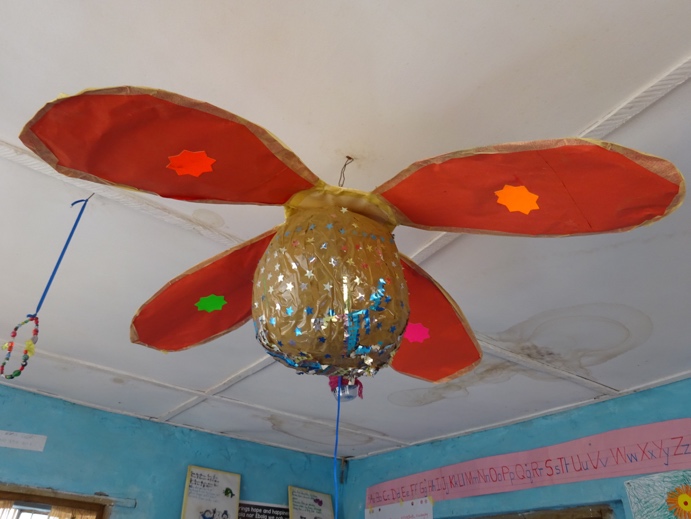 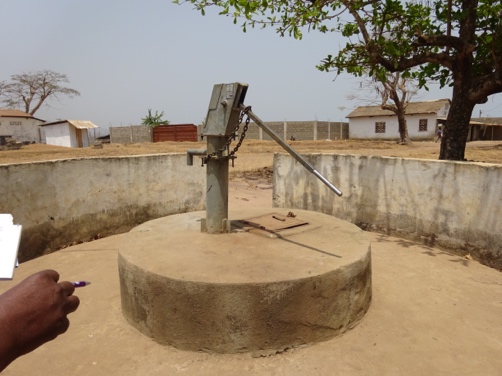 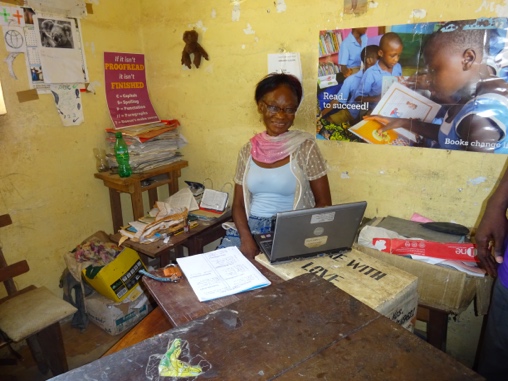 Broken pump at Huntingdon Jui.   Electricity at Huntingdon Jui: secretary can now use      computer 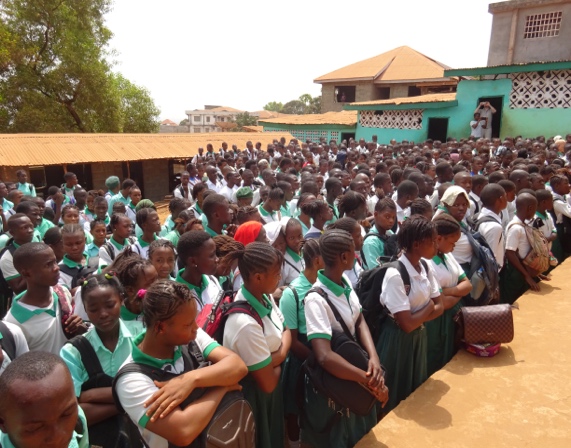 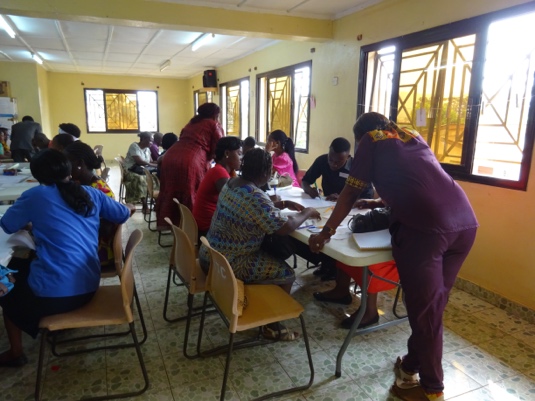 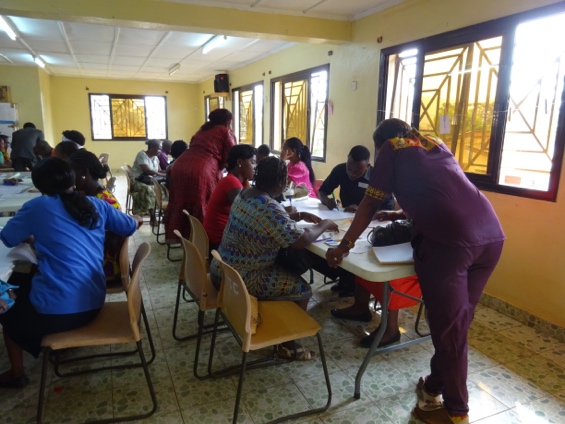 Teachers Workshop				Huntingdon Allentown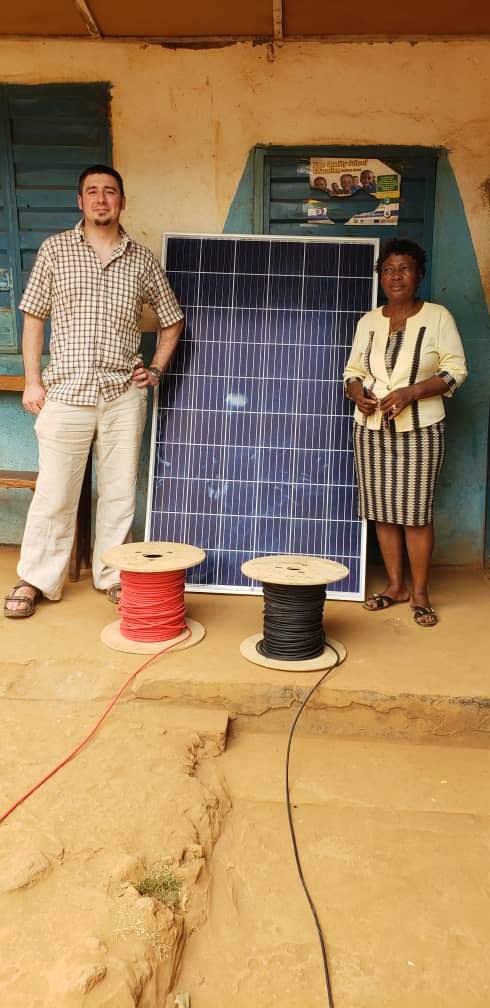 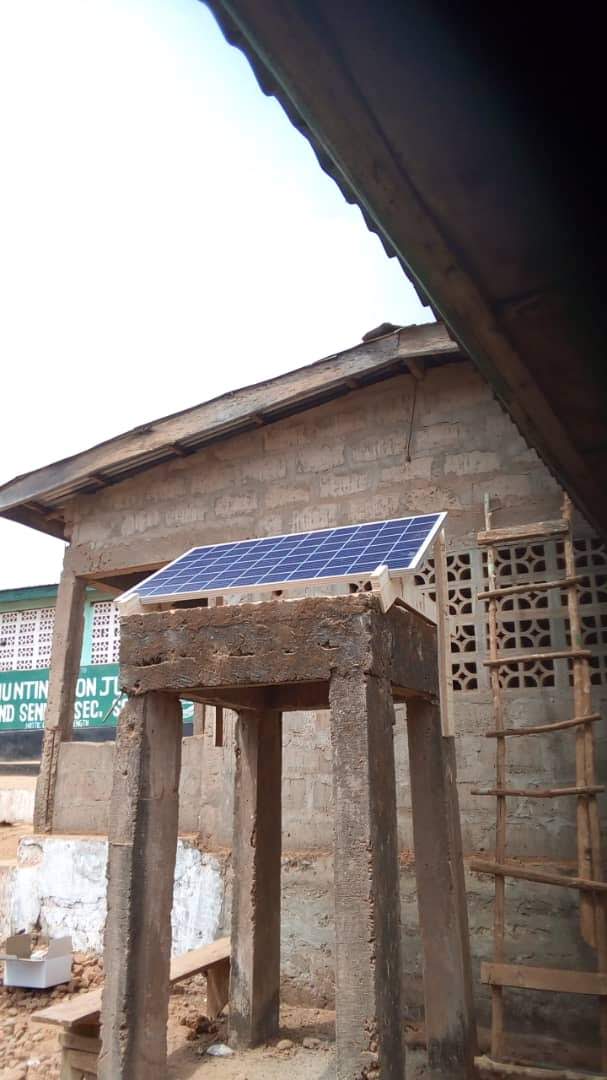 Kris & Sia with solar panel.    Panel installed temporarily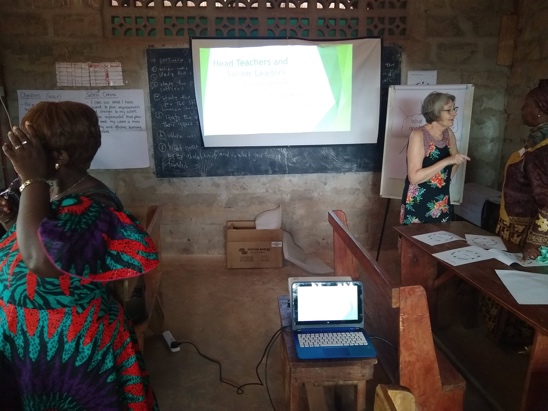 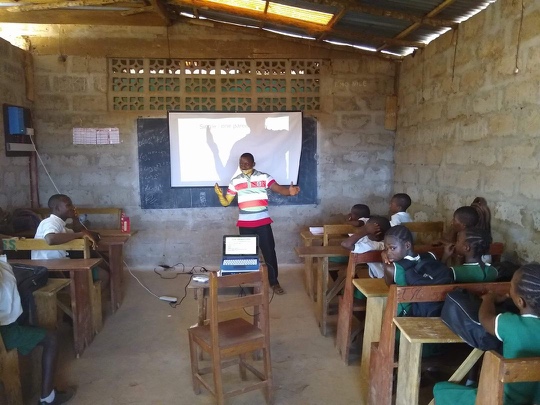 Solar panel and laptop used at Headteachers’ conference… and in a lesson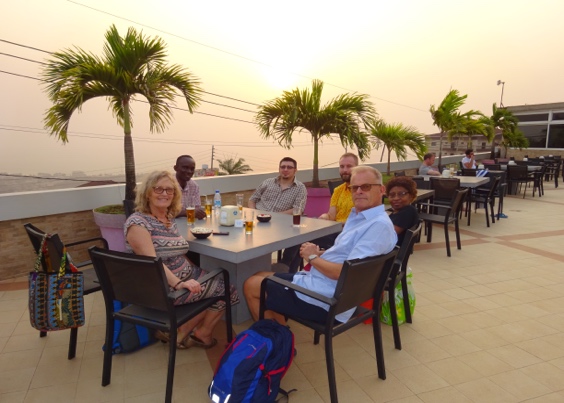 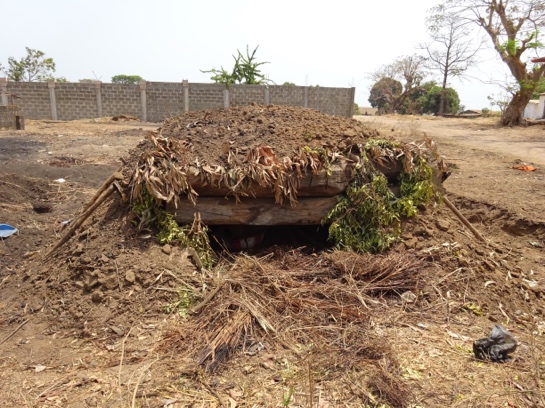 With Alex Gilchrist, Francis & Yvette		Letitia’s charcoal pit